Signature de l'arbitre :TVA non applicable article 293 du CGI2 av Bergougnan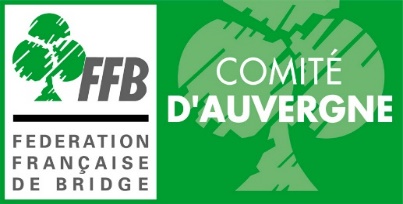 63400 ChamalièresTitre de la compétition………………………………………………………………………………………………………Date                     : ……………………………………………………………..Club recevant       : …………………………………………………………….Nombre d’équipes :……………Identification de l'arbitreNom et Prénom   :...............................................................................................................Statut de l 'arbitre :...............................................................................................................Remboursement des frais de déplacement :Nombre de kilomètres parcourus   ...................... x 0,35 € = ................... €Hébergement & repas forfait 15€                      = ……………. Hôtel jusqu'à hauteur de 60€ sur justificatif établi à l'ordre du comité.Montant de l'indemnité versée à l'arbitre : …............................................ €(en fonction de son statut)Total à payer                                            : …………………………………. €Réservé au trésorier :Recette                 :………………….Arbitrage               : …………………                                           Frais de réception :………………….Facturation FFB    :………………….Résultat                :…………………..